Leaf It Alone?IntroductionCongratulations! You have designed a study, built elevated litter traps, maintained the traps, and now collected the leaf litter and dried it!As a reminder, our overall goal for this study is to estimate the amount of nitrogen (N) contained in leaf litter, estimate the costs associated with replacing this N with fertilizers should the leaf material be removed, and finally to compare our campus data with other ecosystems in other regions. Follow the directions below to complete the study:1. Sort the LitterSort the litter collected in your litter trap into the following piles:Leaves (to be sorted by species next)Fruit, twigs, barkSort the leaf pile by species:The dominant species in our sampling area are:Black walnut (Juglans nigra): 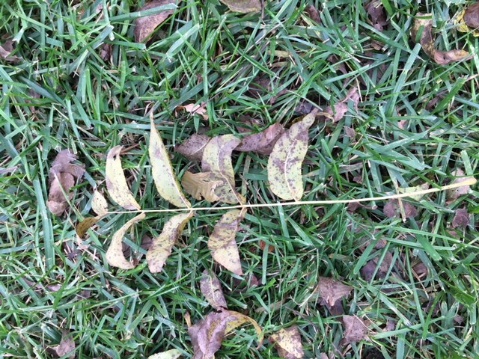 Sugar maple (Acer saccharum): 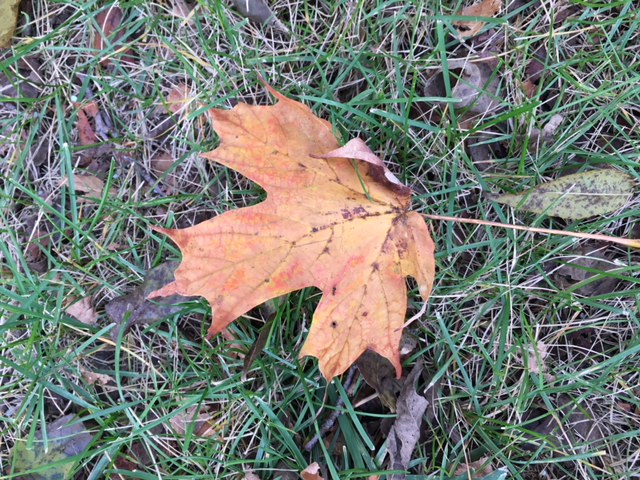 American beech (Fagus grandifolia):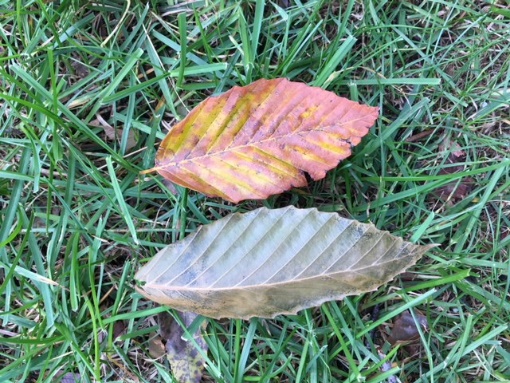 American basswood (Tilia americana):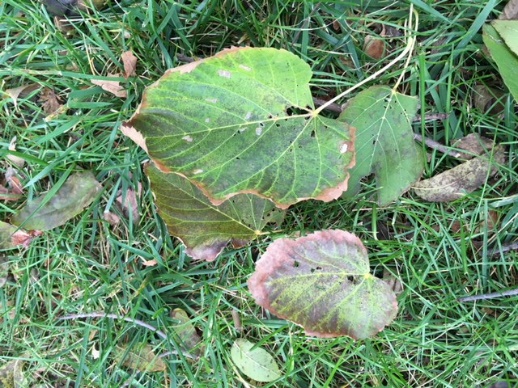 2.  Mass the materials within each pileEstimate the total N content (in grams) of the samples Multiply the mass of each species’ leaves by the corresponding N content (%) obtained from: Ostrofsky, ML. 1997. Relationship between chemical characteristics of autumn-shed leaves and aquatic processing rates. Journal of North American Benthological Society 16 (4): 750-759The total N content of my leaf litter trap is ________________ g/trap					           =________________g/m2The average N content across all leaf litter traps is ________________ g/trap					                         =________________ g/m2Estimate the cost of replacing the N content of the leaves with fertilizer should the leaves be removedIf the cost of a 12 kg container of 20-0-0 fertilizer (N-P-K; means 20% N by weight) is $23 at Tractor Supply, what is the cost per gram of N? ________________ $/g NOur study area is __________ m2What is the cost to replace N lost if leaves are removed from our study area?________________________$Our campus area is __________m2What is the cost to replace N lost if leaves are removed from across campus?________________________$